附件 4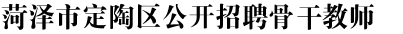 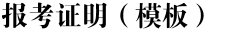 菏泽市定陶区教育局：同志，身份证号	，现为我单位在编在岗职工，其编制为事业单位财政拨款性质。该同志	年	   月参加工作，于	年	月至年	月在我单位从事	学段	学科的教学工作，本学段本学科教学年限为	年，现同意该同志报考 2018 年菏泽市定陶区教育系统公开招聘骨干教师岗位。特此证明。开具证明经手人签字：	联系电话：单位名称（公章）：年	月	日